Одномандатный избирательный округ №13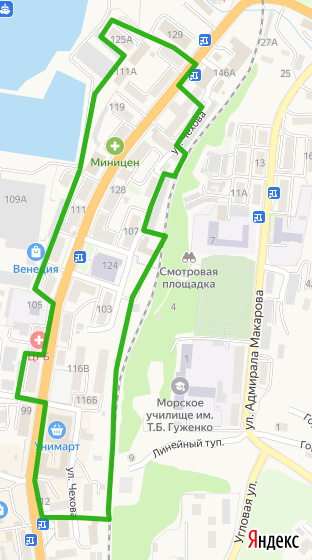 